Административный регламент предоставления муниципальной услуги«Передача в собственность граждан занимаемых ими жилых помещений жилищного фонда (приватизация жилищного фонда) на территории муниципального образования «Ленский район»В соответствии с Федеральным законом от 06.10.2003 № 131-ФЗ «Об общих принципах организации местного самоуправления в Российской Федерации», Федеральным законом от 27.07.2010 № 210-ФЗ «Об организации   предоставления   государственных   и   муниципальных услуг», п о с т а н о в л я ю:           1. Утвердить административный регламент предоставления муниципальной услуги «Передача в собственность граждан занимаемых ими жилых помещений жилищного фонда (приватизация жилищного фонда) на территории муниципального образования «Ленский район», согласно приложению к настоящему постановлению.2. Главному специалисту отдела управления делами (Иванская Е.С.) опубликовать данное постановление в средствах массовой информации и обеспечить размещение на официальном сайте администрации муниципального образования «Ленский район».Административный регламент предоставления муниципальной услуги«Передача в собственность граждан занимаемых ими жилых помещений жилищного фонда (приватизация жилищного фонда) на территории муниципального образования «Ленский район»I. ОБЩИЕ ПОЛОЖЕНИЯ.Предмет регулирования.Административный регламент предоставления муниципальной услуги «Передача в собственность граждан занимаемых ими жилых помещений жилищного фонда (приватизация жилищного фонда)» на территории муниципального образования «Ленский район»» разработан в целях повышения качества и доступности предоставления муниципальной услуги, определяет стандарт, сроки и последовательность действий (административных процедур) при предоставлении муниципальной услуги в соответствии с Федеральным законом от 27 июля 2010 г. №210-ФЗ «Об организации предоставления государственных и муниципальных услуг» и Законом Российской Федерации от 04 июля 1991 г. № 1541-I «О приватизации жилищного фонда в Российской Федерации». Круг заявителей.Заявителями на получение муниципальной услуги являются физические лица, имеющие право пользования жилыми помещения муниципального жилищного фонда  на условиях социального найма (далее – заявители). Интересы заявителей, указанных в пункте 1.2.1. настоящего Административного регламента, могут предоставлять лица, имеющие полномочия действовать от имени заявителя в порядке установленном законодательством Российской Федерации (далее – представители).Требования к порядку информирования о предоставлении муниципальной услуги.Местонахождение Администрации МО «Ленский район» (далее - Администрация): Республика Саха (Якутия), г. Ленск, ул. Ленина, д. 65.График (режим) работы Администрации:понедельник: 8:45 - 18:15;вторник – пятница: 8:45 – 17:15;обед: 12:30 – 14:00;суббота, воскресенье - выходные.Уполномоченный орган Администрации, ответственное за предоставление муниципальной услуги, - муниципальное казенное учреждение «Комитет имущественных отношений муниципального образования «Ленский район»» (далее Комитет), расположенный по адресу: 678144, Республика Саха (Якутия), г. Ленск, ул. Ленина, д. 65, каб. 222.График (режим) работы Комитета с заявителями:понедельник: 8:45 - 18:15;вторник – пятница: 8:45 – 17:15;обед: 12:30 – 14:00;суббота, воскресенье - выходные.Консультирование, прием документов и выдача результатов предоставления муниципальной услуги в рамках настоящего Административного регламента может осуществляться в отделении Государственного автономного учреждения «Многофункциональный центр предоставления государственных и муниципальных услуг в Республике Саха (Якутия)» (далее – ГАУ «МФЦ РС(Я)», многофункциональный центр) при наличии и в соответствии с условиями заключенного между ГАУ «МФЦ РС(Я)» и Администрацией соглашения о взаимодействии. Ленск, ул. Дзержинского, д. 33.График работы отделения ГАУ «МФЦ РС(Я)»:Вторник, среда, четверг, пятница с 09.00 до 19.00;Суббота с 09.00 до 18.00;Воскресенье, понедельник – выходные.Информирование о порядке предоставления муниципальной услуги осуществляется:При личном обращении посредством получения консультации:-  у специалиста Комитета при личном обращении в Комитет;-  у сотрудника ГАУ «МФЦ РС(Я)» при личном обращении в ГАУ «МФЦ РС(Я)».Посредством получения консультации по телефону: -  осуществляется Комитетом по телефону -  ГАУ «МФЦ РС(Я)» по телефону 8-800-100-22-16 (звонок бесплатный).Посредством получения письменной консультации через почтовое отправление, электронную почту Посредством размещения в открытой и доступной форме информации:- в федеральной государственной информационной системе «Единый портал государственных и муниципальных услуг (функций)» (www.gosuslugi.ru) (далее – ЕПГУ);- в государственной информационной системе «Портал государственных и муниципальных услуг (функций) Республики Саха (Якутия)» (www.e-yakutia.ru) (далее - РПГУ);- на официальном сайте Администрации lenskrayon.ru; mr-lenskij.sakha.gov.ru. Посредством размещения информации на информационных стендах Комитета.Информирование осуществляется по вопросам, касающимся:Способов подачи заявления о предоставлении муниципальной услуги;Адресов Комитета и ГАУ «МФЦ РС(Я)», обращение в которые необходимо для предоставления муниципальной услуги;Справочной информации о работе Комитета;Документов, необходимых для предоставления муниципальной услуги и услуг, которые являются необходимыми и обязательными для предоставления муниципальной услуги;Порядка и сроков предоставления муниципальной услуги;Порядка получения сведений о ходе рассмотрения заявления о предоставлении муниципальной услуги и о результатах предоставления муниципальной услуги;По вопросам предоставления услуг, которые являются необходимыми и обязательными для предоставления муниципальной услуги;Порядка досудебного (внесудебного) обжалования действий (бездействия) должностных лиц, и принимаемых ими решений при предоставлении муниципальной услуги.Получение информации по вопросам предоставления муниципальной услуги и услуг, которые являются необходимыми и обязательными для предоставления муниципальной услуги осуществляется бесплатно.При устном обращении Заявителя (лично или по телефону) специалист Комитета, сотрудник ГАУ «МФЦ РС(Я)», осуществляющий консультирование, подробно и в вежливой (корректной) форме информирует обратившихся по интересующим вопросам.Ответ на телефонный звонок должен начинаться с информации о наименовании органа, в который позвонил Заявитель, фамилии, имени, отчества (последнее – при наличии) и должности специалиста, принявшего телефонный звонок.Если должностное лицо не может самостоятельно дать ответ, телефонный звонок должен быть переадресован (переведен) на другое должностное лицо или же обратившемуся лицу должен быть сообщен телефонный номер, по которому можно будет получить необходимую информациюЕсли подготовка ответа требует продолжительного времени, он предлагает Заявителю один из следующих вариантов дальнейших действий:- изложить обращение в письменной форме; - назначить другое время для консультаций.Должностное лицо Уполномоченного органа не вправе осуществлять информирование, выходящее за рамки стандартных процедур и условий предоставления муниципальной услуги, и влияющее прямо или косвенно на принимаемое решение.Продолжительность информирования по телефону не должна превышать 10 минут.Информирование осуществляется в соответствии с графиком приема граждан. По письменному обращению специалист Комитета, ответственный за предоставление муниципальной услуги, подробно в письменной форме разъясняет гражданину сведения по вопросам, указанным в подпункте 1.3.4. настоящего Административного регламента в порядке, установленном Федеральным законом от 2 мая 2006 г. № 59-ФЗ «О порядке рассмотрения обращений граждан Российской Федерации».Информация о ходе рассмотрения заявления о предоставлении муниципальной услуги и о результатах предоставления муниципальной услуги может быть получена заявителем (его представителем) в личном кабинете на ЕПГУ и/или РПГУ, а также в Комитете при обращении заявителя лично, по телефону, посредством электронной почты.Форма, место размещения и содержание и информации о предоставлении муниципальной услуги.Информация о порядке предоставления муниципальной услуги и услуг, которые являются необходимыми и обязательными для предоставления муниципальной услуги, размещаются на официальном сайте Администрации в сети Интернет, в региональной государственной информационной системе «Реестр государственных и муниципальных услуг (функций) Республики Саха (Якутия)», на ЕПГУ  и/или РПГУ, на информационном стенде Администрации, а также предоставляется непосредственно специалистом Комитета, сотрудниками ГАУ «МФЦ РС(Я)» в порядке предусмотренном разделом «Требования к порядку информирования о предоставлении муниципальной услуги» настоящего Административного регламента.На официальном сайте Администрации в сети «Интернет» размещаются:- график (режим) работы;- почтовый адрес и адрес электронной почты;- сведения о телефонных номерах для получения информации о предоставлении муниципальной услуги;- информационные материалы (брошюры, буклеты и т.д.);- административный регламент с приложениями;- нормативные правовые акты, регулирующие предоставление муниципальной услуги;- адреса и контакты территориальных органов федеральных органов государственной власти и иных организаций, участвующих в предоставлении муниципальной услуги;- адреса и контакты организаций, участвующих в предоставлении муниципальной услуги.На информационном стенде Комитета размещаются:- режим приема заявителей;- извлечения из законодательных и иных нормативных правовых актов, содержащих нормы, регулирующие деятельность по предоставлению муниципальной услуги;- извлечения из настоящего Административного регламента с приложениями;- перечни документов, необходимых для предоставления муниципальной услуги, и требования, предъявляемые к этим документам.На ЕПГУ и/или РПГУ размещается информация:- полное наименование, полные почтовые адреса и график работы Комитета, ответственного за предоставление муниципальной услуги;- справочные телефоны, адреса электронной почты по которым можно получить консультацию о порядке предоставления муниципальной услуги;- перечень категорий заявителей, имеющих право на получение муниципальной услуги;- перечень документов, необходимых для предоставления муниципальной услуги и предоставляемых самостоятельно заявителем либо получаемых по запросу из органов (организаций);- формы и образцы заполнения заявлений для получателей муниципальной услуги с возможностями онлайн заполнения, проверки и распечатки;- основания для отказа в предоставлении муниципальной услуги;- извлечения из нормативных правовых актов, содержащих нормы, регулирующие деятельность по предоставлению муниципальной услуги;- административные процедуры предоставления муниципальной услуги;- порядок получения информации заинтересованными лицами по вопросам предоставления муниципальной услуги, сведений о результате предоставления муниципальной услуги;- порядок обжалования решений, действий (бездействия), Комитета, ГАУ «МФЦ РС(Я)», их должностных лиц.II. СТАНДАРТ ПРЕДОСТАВЛЕНИЯ МУНИЦИПАЛЬНОЙ УСЛУГИ.2.1. Наименование муниципальной услуги.Муниципальная услуга «Передача в собственность граждан занимаемых ими жилых помещений жилищного фонда (приватизация жилищного фонда)» на территории муниципального образования «Ленский район»» (далее – муниципальная услуга). Наименование органа, предоставляющего муниципальную услугу и органов местного самоуправления, органов государственной власти, и иных организаций, участвующих в предоставлении муниципальной услугиПредоставления муниципальной услуги осуществляется Администрацией  Ответственным уполномоченным органом Администрации при предоставлении услуги является муниципальное казенное учреждение «Комитет имущественных отношений муниципального образования «Ленский район»» (далее Комитет). При предоставлении муниципальной услуги Комитет взаимодействует с:- Федеральной налоговой службой в части получения сведений из Единого государственного реестра записей актов гражданского состояния; получения сведений из Единого государственного реестра юридических лиц, в случае подачи заявления представителем (юридическим лицом); получения сведений из Единого государственного реестра индивидуальных предпринимателей, в случае подачи заявления представителем (индивидуальным предпринимателем);- Министерством внутренних дел Российской Федерации в части получения сведений, подтверждающих действительность паспорта Российской Федерации, место жительства или место пребывания, сведений о лицах, зарегистрированных в жилом помещении за последние 5 лет;- Пенсионным Фондом Российской Федерации в части проверки соответствия фамильно-именной группы, даты рождения, СНИЛС, в случае направления заявления посредством ЕПГУ и/или РПГУ;- Федеральной службы государственной регистрации, кадастра и картографии в части получения сведений из Единого государственного реестра недвижимости.При предоставлении муниципальной услуги Комитету запрещается требовать от заявителя осуществления действий, в том числе согласований, необходимых для получения муниципальной услуги и связанных с обращением в иные государственные органы и организации, за исключением получения услуг, включенных в перечень услуг, которые являются необходимыми и обязательными для предоставления муниципальной услуги.Описание результата предоставления муниципальной услуги.Результатом предоставления муниципальной услуги является:1)  решение о заключении договора передачи жилого помещения в собственность граждан (форма приведена в Приложении №1 к настоящему Административному регламенту).2) решение об отказе в приватизации жилого помещения (форма приведена в Приложении №2 к настоящему Административному регламенту). В случаях предусмотренных законодательством Российской Федерации (субъекта Российской Федерации) и при наличии технической возможности, результат предоставления муниципальной услуги должен быть внесен в реестр юридически значимых записей и выдан в виде выписки из реестра.Заявителю в качестве результата предоставления муниципальной услуги обеспечивается по его выбору возможность получения:а) электронного документа, подписанного уполномоченным должностным лицом с использованием усиленной квалифицированной электронной подписи;б) документа на бумажном носителе, подтверждающего содержание электронного документа, направленного уполномоченным органом, в многофункциональном центре;в) информации из государственных информационных систем в случаях, предусмотренных законодательством Российской Федерации.Срок предоставления муниципальной услуги.Срок предоставления муниципальной услуги составляет 35 (тридцать пять) рабочих дней. Нормативные правовые акты, регулирующие предоставление муниципальной услуги.Перечень нормативных правовых актов, регулирующих предоставление муниципальной услуги (с указанием их реквизитов и источников официального опубликования) размещается в государственной информационной системе «Реестр государственных и муниципальных услуг (функций) Республики Саха (Якутия)», на ЕПГУ и/или РПГУ.Ответственным за размещение административного регламента в региональной государственной информационной системе «Реестр государственных и муниципальных услуг (функций) Республики Саха (Якутия)», на ЕПГУ и/или РПГУ является Администрация.Исчерпывающий перечень документов, необходимых для предоставления муниципальной услуги, подлежащих представлению заявителем самостоятельно.Для получения муниципальной услуги заявитель предоставляет:Заявление о предоставлении муниципальной услуги (форма заявления приведена в Приложении № 3 к настоящему Административному регламенту). В случае подачи заявления при личном обращении в Комитет или ГАУ «МФЦ РС(Я)» заявление подписывается лицами, участвующими в приватизации лично или лицами, имеющими права действовать от имени участников приватизации (законными/уполномоченными представителями).В случае направления заявления посредством ЕПГУ и/или РПГУ формирование заявления осуществляется посредством заполнения интерактивной формы на ЕПГУ и/или РПГУ без необходимости дополнительной подачи заявления в какой-либо иной форме.В случае направления заявления посредством ЕПГУ и/или РПГУ в заявлении указывается один из следующих способов направления результата предоставления муниципальной услуги:В форме электронного документа в личном кабинете на ЕПГУ и/или РПГУ;Дополнительно на бумажном носителе в виде распечатанного экземпляра электронного документа в Комитете или ГАУ «МФЦ РС(Я)» при наличии соответствующего соглашения;Почтовым отправлением. Документ, удостоверяющий личность заявителя, представителя.В случае направления заявления посредством ЕПГУ и/или РПГУ сведения из документа, удостоверяющего личность заявителя, представителя, проверяются при подтверждении учетной записи в Единой системе идентификации и аутентификации (далее – ЕСИА).В случае направления заявления посредством ЕПГУ и/или РПГУ сведения из документа, удостоверяющего личность заявителя, представителя формируются при подтверждении учетной записи в Единой системе идентификации и аутентификации из состава соответствующих данных указанной учетной записи и могут быть проверены путем направления запроса с использованием системы межведомственного электронного взаимодействия.В случае, если заявление подается представителем, дополнительно предоставляется документ, подтверждающий полномочия представителя действовать от имени заявителя.В случае если документ, подтверждающий полномочия заявителя выдан нотариусом – должен быть подписан усиленной квалификационной электронной подписью нотариуса, в иных случаях – подписанный простой электронной подписью.Документ, удостоверяющий личность совершеннолетних или несовершеннолетних от 14 до 18 лет участников приватизации. В случае направления заявления посредством ЕПГУ и/или РПГУ заполняются сведения из документа, удостоверяющего личность совершеннолетних или несовершеннолетних от 14 до 18 лет участников приватизации, которые проверяются путем направления запроса с использованием системы межведомственного электронного взаимодействия.Свидетельства об актах гражданского состояния участников приватизации. В случае направления заявления посредством ЕПГУ и/или РПГУ заполняются сведения из свидетельств об актах гражданского состояния, которые проверяются путем направления запроса с использованием системы межведомственного электронного взаимодействия.Согласие органов опеки и попечительства на приватизацию, в случае если участником приватизации является несовершеннолетний от 14 до 18 лет или совершеннолетний гражданин, который признан недееспособным или ограниченно дееспособным.  Разрешение органов опеки и попечительства на приватизацию, в случае если участником приватизации является несовершеннолетний гражданин.Согласие родителей (усыновителей), в случае если участником приватизации является несовершеннолетний от 14 до 18 лет, который не является сиротой (ребенком, оставшимся без попечения родителей).Согласие попечителя на приватизацию жилого помещения, в случае если участником приватизации является несовершеннолетний от 14 до 18 лет, который является сиротой (ребенком, оставшимся без попечения родителей).Отказ от участия в приватизации зарегистрированного лица, в случае если зарегистрированное в жилом помещении лицо отказывается от участия в приватизации.	В случае направления заявления посредством ЕПГУ и/или РПГУ или подачи заявления в ГАУ «МФЦ РС(Я)» отказ от участия в приватизации зарегистрированного лица, должно быть заверено нотариально. В случае подачи заявления при личном обращении в Комитет отказ может быть составлен лично в присутствии уполномоченного должностного лица, ответственного за прием заявления и документов и должен быть заверен таким должностным лицом.Исчерпывающий перечень документов (сведений), необходимых для предоставления муниципальной услуги, которые находятся в распоряжении органов местного самоуправления, государственных органов и иных органов, участвующих в предоставлении муниципальной услуги, и которые заявитель вправе представить самостоятельно.Перечень документов и сведений, необходимых в соответствии с нормативными правовыми актами для предоставления муниципальной услуги, которые находятся в распоряжении государственных органов, органов местного самоуправления и иных органов, участвующих в предоставлении государственных или муниципальных услуг в случае обращения: Сведения о действительности паспорта гражданина Российской Федерации, в случае направления заявления посредством ЕПГУ и/или РПГУ; Сведения о регистрационном учете по месту жительства или месту пребывания; Сведения о лицах, зарегистрированных по месту пребывания или по месту жительства, а также состоящих на миграционном учёте, совместно по одному адресу;Сведения из Единого государственного реестра записей актов гражданского состояния;Сведения из Единого государственного реестра юридических лиц, в случае подачи заявления представителем (юридическим лицом);Сведения из Единого государственного реестра индивидуальных предпринимателей, в случае подачи заявления представителем (индивидуальным предпринимателем);Сведения о соответствии фамильно-именной группы, даты рождения, пола и СНИЛС, в случае направления заявления посредством ЕПГУ и/или РПГУ;Сведения из Единого государственного реестра недвижимости;Документ, подтверждающий право граждан на пользование жилым помещением;Справка, подтверждающая, что ранее право на приватизацию жилья не было использовано;Соглашение о расторжении договора передачи жилого помещения в собственность граждан. При предоставлении муниципальной услуги запрещается требовать от заявителя:Представления документов и информации или осуществления действий, представление или осуществление которых не предусмотрено нормативными правовыми актами, регулирующими отношения, возникающие в связи с предоставлением муниципальной услуги. Представления документов и информации, которые в соответствии с нормативными правовыми актами Российской Федерации и Республики Саха (Якутия), находятся в распоряжении органов, предоставляющих муниципальную услугу, государственных органов, органов местного самоуправления и (или) подведомственных государственным органам и органам местного самоуправления организаций, участвующих в предоставлении государственных услуг, за исключением документов, указанных в части 6 статьи 7 Федерального закона от 27 июля 2010 г. № 210-ФЗ «Об организации предоставления государственных и муниципальных услуг» (далее - Федерального закона № 210-ФЗ).Представления документов и информации, отсутствие и (или) недостоверность которых не указывались при первоначальном отказе в приеме документов, необходимых для предоставления муниципальной услуги, либо в предоставлении муниципальной услуги, за исключением следующих случаев:- изменение требований нормативных правовых актов, касающихся предоставления муниципальной услуги, после первоначальной подачи заявления о предоставлении муниципальной услуги;- наличие ошибок в заявлении о предоставлении муниципальной услуги и документах, поданных заявителем после первоначального отказа в приеме документов, необходимых для предоставления муниципальной услуги, либо в предоставлении муниципальной услуги и не включенных в представленный ранее комплект документов;- истечение срока действия документов или изменение информации после первоначального отказа в приеме документов, необходимых для предоставления муниципальной услуги, либо в предоставлении муниципальной услуги;- выявление документально подтвержденного факта (признаков) ошибочного или противоправного действия (бездействия) должностного лица Уполномоченного органа, служащего, работника ГАУ «МФЦ РС(Я)», работника организации, предусмотренной частью 1.1 статьи 16 Федерального закона № 210-ФЗ, при первоначальном отказе в приеме документов, необходимых для предоставления муниципальной услуги, либо в предоставлении муниципальной услуги, о чем в письменном виде за подписью руководителя Уполномоченного органа, руководителя ГАУ «МФЦ РС(Я)» при первоначальном отказе в приеме документов, необходимых для предоставления муниципальной услуги, либо руководителя организации, предусмотренной частью 1.1 статьи 16 Федерального закона № 210-ФЗ, уведомляется заявитель, а также приносятся извинения за доставленные неудобства.Исчерпывающий перечень оснований для отказа в приеме документов.Основаниями для отказа в приеме к рассмотрению документов, необходимых для предоставления муниципальной услуги, являются: Запрос о предоставлении услуги подан в орган государственной власти, орган местного самоуправления или организацию, в полномочия которых не входит предоставление услуги;Заявление подано лицом, не имеющим полномочий представлять интересы заявителей;Представление неполного комплекта документов, необходимого для предоставления услуги;Представленные документы утратили силу на момент обращения за услугой (документ, удостоверяющий личность; документ, удостоверяющий полномочия представителя заявителя, в случае обращения за предоставлением услуги указанным лицом);Представленные документы содержат подчистки и исправления текста, не заверенные в порядке, установленном законодательством Российской Федерации; Представление документов, несоответствующих по форме или содержанию требованиям законодательства Российской Федерации;Некорректное заполнение обязательных полей в форме заявления о предоставлении услуги на ЕПГУ и/или РПГУ (недостоверное, неправильное либо неполное заполнение);Представленные в электронной форме документы содержат повреждения, наличие которых не позволяет в полном объеме использовать информацию и сведения, содержащиеся в документах для предоставления услуги;Подача заявления о предоставлении услуги и документов, необходимых для предоставления услуги, в электронной форме с нарушением установленных требований.Исчерпывающий перечень оснований для приостановления или отказа в предоставлении муниципальной услуги.Оснований для приостановления предоставления муниципальной услуги не предусмотрено.Основания для отказа в предоставлении муниципальной услуги:Противоречие документов или сведений, полученных с использованием межведомственного информационного взаимодействия, представленным заявителем документам или сведениям;Использованное ранее право на приватизацию;Отсутствие права собственности на приватизируемое заявителем жилое помещение у органа местного самоуправления, предоставляющего муниципальную услугу;Обращение с заявлением о приватизации жилого помещения, признанного непригодным для проживания, либо находящегося в многоквартирном доме, признанном аварийным;Обращение с заявлением о приватизации в общежитии или служебного жилого помещения;Оспаривание в судебном порядке права на жилое помещение, в отношении которого подано заявление;Изменение состава лиц, совместно проживающих в приватизируемом жилом помещении с заявителем, в период предоставления муниципальной услуги;Отсутствие согласия с приватизацией жилого помещения одного из членов семьи заявителя, лиц, зарегистрированных в приватизируемом жилом помещении, лиц, имеющих право пользования данным помещением на условиях социального найма и не использовавших право на приватизацию;Обращение заявителя, одного из членов семьи заявителя, иного лица, зарегистрированного в приватизируемом жилом помещении, лица, имеющего право пользования данным помещением на условиях социального найма, достигшего 14- летнего возраста, и/или его законного представителя или лица, уполномоченного в установленном порядке, об отсутствии намерений оформлять приватизацию;Обращение за предоставлением муниципальной услуги лица, не являющегося заявителем на предоставление муниципальной услуги.Отсутствие сведений, подтверждающих неучастие в приватизации.Перечень услуг, которые являются необходимыми и обязательными для предоставления муниципальной услуги, в том числе сведения о документе (документах), выдаваемом (выдаваемых) организациями, участвующими в предоставлении муниципальной услуги.Услуги, которые являются необходимыми и обязательными для предоставления муниципальной услуги, отсутствуют.Порядок, размер и основания взимания государственной пошлины или иной оплаты, взимаемой за предоставление муниципальной услуги. Предоставление муниципальной услуги осуществляется бесплатно. Максимальный срок ожидания в очереди при подаче запроса о предоставлении муниципальной услуги и при получении результата предоставления муниципальной услуги.Максимальный срок ожидания в очереди при подаче запроса о предоставлении муниципальной услуги и при получении результата предоставления муниципальной услуги составляет не более 15 минут.Срок и порядок регистрации запроса заявителя о предоставлении муниципальной услуги, в том числе в электронной форме.Срок регистрации заявления о предоставлении муниципальной услуги подлежат регистрации в Комитете в течение 1 рабочего дня со дня получения заявления и документов, необходимых для предоставления муниципальной услуги.В случае наличия оснований для отказа в приеме документов, необходимых для предоставления муниципальной услуги, указанных в пункте 2.8. настоящего Административного регламента, Комитет не позднее следующего за днем поступления заявления и документов, необходимых для предоставления муниципальной услуги, рабочего дня, направляет Заявителю либо его представителю решение об отказе в приеме документов, необходимых для предоставления муниципальной услуги по форме, приведенной в Приложении № 4 к настоящему Административному регламенту. Требования к помещениям, в которых предоставляется муниципальная услуга. Местоположение административных зданий, в которых осуществляется прием заявлений и документов, необходимых для предоставления муниципальной услуги, а также выдача результатов предоставления муниципальной услуги, должно обеспечивать удобство для граждан с точки зрения пешеходной доступности от остановок общественного транспорта.В случае, если имеется возможность организации стоянки (парковки) возле здания (строения), в котором размещено помещение приема и выдачи документов, организовывается стоянка (парковка) для личного автомобильного транспорта заявителей. За пользование стоянкой (парковкой) с заявителей плата не взимается.Для парковки специальных автотранспортных средств инвалидов на стоянке (парковке) выделяется не менее 10% мест (но не менее одного места) для бесплатной парковки транспортных средств, управляемых инвалидами I, II групп, а также инвалидами III группы в порядке, установленном Правительством Российской Федерации, и транспортных средств, перевозящих таких инвалидов и (или) детей-инвалидов. В целях обеспечения беспрепятственного доступа заявителей, в том числе передвигающихся на инвалидных колясках, вход в здание и помещения, в которых предоставляется муниципальная услуга, оборудуются пандусами, поручнями, тактильными (контрастными) предупреждающими элементами, иными специальными приспособлениями, позволяющими обеспечить беспрепятственный доступ и передвижение инвалидов, в соответствии с законодательством Российской Федерации о социальной защите инвалидов.Центральный вход в здание должен быть оборудован информационной табличкой (вывеской), содержащей информацию:- наименование;- местонахождение и юридический адрес;- режим работы;- график приема;- номера телефонов для справок.Помещения, в которых предоставляется муниципальная услуга, должны соответствовать санитарно-эпидемиологическим правилам и нормативам.Помещения, в которых предоставляется муниципальная услуга, оснащаются:- противопожарной системой и средствами пожаротушения;- системой оповещения о возникновении чрезвычайной ситуации;- средствами оказания первой медицинской помощи;- туалетными комнатами для посетителей.Зал ожидания Заявителей оборудуется стульями, скамьями, количество которых определяется исходя из фактической нагрузки и возможностей для их размещения в помещении, а также информационными стендами.Тексты материалов, размещенных на информационном стенде, печатаются удобным для чтения шрифтом, без исправлений, с выделением наиболее важных мест полужирным шрифтом.Места для заполнения заявлений оборудуются стульями, столами (стойками), бланками заявлений, письменными принадлежностями.Места приема Заявителей оборудуются информационными табличками (вывесками) с указанием:- номера кабинета и наименования отдела;- фамилии, имени и отчества (последнее – при наличии), должности ответственного лица за прием документов;- графика приема Заявителей.Рабочее место каждого ответственного лица за прием документов, должно быть оборудовано персональным компьютером с возможностью доступа к необходимым информационным базам данных, печатающим устройством (принтером) и копирующим устройством.Лицо, ответственное за прием документов, должно иметь настольную табличку с указанием фамилии, имени, отчества (последнее - при наличии) и должности.При предоставлении муниципальной услуги инвалидам обеспечиваются:- возможность беспрепятственного доступа к объекту (зданию, помещению), в котором предоставляется муниципальная услуга;- возможность самостоятельного передвижения по территории, на которой расположены здания и помещения, в которых предоставляется муниципальная услуга, а также входа в такие объекты и выхода из них, посадки в транспортное средство и высадки из него, в том числе с использование кресла-коляски;- сопровождение инвалидов, имеющих стойкие расстройства функции зрения и самостоятельного передвижения;- надлежащее размещение оборудования и носителей информации, необходимых для обеспечения беспрепятственного доступа инвалидов зданиям и помещениям, в которых предоставляется муниципальная услуга, с учетом ограничений их жизнедеятельности;- дублирование необходимой для инвалидов звуковой и зрительной информации, а также надписей, знаков и иной текстовой и графической информации знаками, выполненными рельефно-точечным шрифтом Брайля;- допуск сурдопереводчика и тифлосурдопереводчика;- допуск собаки-проводника при наличии документа, подтверждающего ее специальное обучение, на объекты (здания, помещения), в которых предоставляется муниципальная услуга;- оказание инвалидам помощи в преодолении барьеров, мешающих получению ими муниципальных услуг наравне с другими лицами.Показатели доступности и качества муниципальной услуги. Основными показателями доступности предоставления муниципальной услуги являются:- наличие полной и понятной информации о порядке, сроках и ходе предоставления муниципальной услуги в информационно-телекоммуникационных сетях общего пользования (в том числе в сети «Интернет»), средствах массовой информации;- возможность получения заявителем уведомлений о предоставлении муниципальной услуги с помощью ЕПГУ и/или РПГУ;- возможность получения информации о ходе предоставления муниципальной услуги, в том числе с использованием информационно-коммуникационных технологий.Основными показателями качества предоставления муниципальной услуги являются:- своевременность предоставления муниципальной услуги в соответствии со стандартом ее предоставления, установленным настоящим Административным регламентом;- минимально возможное количество взаимодействий гражданина с должностными лицами, участвующими в предоставлении муниципальной услуги;- отсутствие обоснованных жалоб на действия (бездействие) сотрудников и их некорректное (невнимательное) отношение к заявителям;- отсутствие нарушений установленных сроков в процессе предоставления муниципальной услуги;- отсутствие заявлений об оспаривании решений, действий (бездействия) специалистов Комитета, его должностных лиц, принимаемых (совершенных) при предоставлении муниципальной услуги, по итогам рассмотрения которых вынесены решения об удовлетворении (частичном удовлетворении) требований заявителей.Иные требования, в том числе учитывающие, особенности предоставления муниципальной услуги по экстерриториальному принципу и особенности предоставления муниципальной услуги в электронной форме.Заявителям обеспечивается возможность представления заявления и прилагаемых документов в форме электронных документов посредством ЕПГУ и/или РПГУ.В этом случае заявитель или его представитель авторизуется на ЕПГУ и/или РПГУ посредством подтвержденной учетной записи в ЕСИА, заполняет заявление о предоставлении муниципальной услуги с использованием интерактивной формы в электронном виде.Заполненное заявление о предоставлении муниципальной услуги отправляется заявителем вместе с прикрепленными электронными образами документов, необходимыми для предоставления муниципальной услуги, в Комитет. При авторизации в ЕСИА заявление о предоставлении муниципальной услуги считается подписанным простой электронной подписью заявителя, представителя, уполномоченного на подписание заявления. Результаты предоставления муниципальной услуги, указанные в пункте 2.3 настоящего Административного регламента, направляются заявителю, представителю в личный кабинет на ЕПГУ и/или РПГУ в форме электронного документа, подписанного усиленной квалифицированной электронной подписью уполномоченного должностного лица Комитета в случае направления заявления посредством ЕПГУ и/или РПГУ.В случае направления заявления посредством ЕПГУ и/или РПГУ результат предоставления муниципальной услуги также может быть выдан заявителю на бумажном носителе в ГАУ «МФЦ РС(Я)» в порядке, предусмотренном пунктом 6.3 настоящего Административного регламента.Электронные документы должны обеспечивать:- возможность идентифицировать документ и количество листов в документе;- для документов, содержащих структурированные по частям, главам, разделам (подразделам) данные и закладки, обеспечивающие переходы по оглавлению и (или) к содержащимся в тексте рисункам и таблицам.Документы, подлежащие представлению в форматах xls, xlsx или ods, формируются в виде отдельного электронного документа. Подача заявления в электронной форме через ЕПГУ и/или РПГУ подтверждает ознакомление заявителем с порядком подачи заявления в электронной форме, а также согласие на передачу заявления по открытым каналам связи сети Интернет.Предоставление муниципальной услуги по экстерриториальному принципу осуществляется в части обеспечения возможности подачи заявлений посредством ЕПГУ и/или РПГУ и получения результата муниципальной услуги в ГАУ «МФЦ РС(Я)».СОСТАВ, ПОСЛЕДОВАТЕЛЬНОСТЬ И СРОКИ ВЫПОЛНЕНИЯ АДМИНИСТРАТИВНЫХ ПРОЦЕДУР (ДЕЙСТВИЙ), ТРЕБОВАНИЯ К ПОРЯДКУ ИХ ВЫПОЛНЕНИЯ, В ТОМ ЧИСЛЕ ОСОБЕННОСТИ ВЫПОЛНЕНИЯ АДМИНИСТРАТИВНЫХ ПРОЦЕДУР В ЭЛЕКТРОННОЙ ФОРМЕ.Исчерпывающий перечень административных процедур.Предоставление муниципальной услуги включает в себя следующие административные процедуры:Прием и регистрация заявления и необходимых документов;Направление межведомственных запросов и рассмотрение принятых документов;Принятие решения о предоставлении муниципальной услуги либо об отказе в предоставлении муниципальной услуги;Предоставление результата оказания муниципальной услуги или отказа в предоставлении муниципальной услуги. Порядок осуществления административных процедур (действий) в электронной форме.При предоставлении муниципальной услуги в электронной форме заявителю обеспечиваются: Получение информации о порядке и сроках предоставления муниципальной услуги; Формирование заявления; Прием и регистрация Уполномоченным органом заявления и иных документов, необходимых для предоставления муниципальной услуги; Получение результата предоставления муниципальной услуги; Получение сведений о ходе рассмотрения заявления; Осуществление оценки качества предоставления муниципальной услуги; Досудебное (внесудебное) обжалование решений и действий (бездействия) Уполномоченного органа либо действия (бездействие) должностных лиц Уполномоченного органа, предоставляющего муниципальную услугу, либо муниципального служащего.Формирование заявления.Формирование заявления осуществляется посредством заполнения электронной формы заявления на ЕПГУ и/или РПГУ без необходимости дополнительной подачи заявления в какой-либо иной форме.Форматно-логическая проверка сформированного заявления осуществляется после заполнения заявителем каждого из полей электронной формы заявления. При выявлении некорректно заполненного поля электронной формы заявления заявитель уведомляется о характере выявленной ошибки и порядке ее устранения посредством информационного сообщения непосредственно в электронной форме заявления.При формировании заявления заявителю обеспечивается:а) возможность копирования и сохранения заявления и иных документов, указанных в пункте 2.6. настоящего Административного регламента, необходимых для предоставления муниципальной услуги;б) возможность печати на бумажном носителе копии электронной формы заявления;в) сохранение ранее введенных в электронную форму заявления значений в любой момент по желанию пользователя, в том числе при возникновении ошибок ввода и возврате для повторного ввода значений в электронную форму заявления;г) заполнение полей электронной формы заявления до начала ввода сведений заявителем с использованием сведений, размещенных в ЕСИА, и сведений, опубликованных на ЕПГУ и/или РПГУ, в части, касающейся сведений, отсутствующих в ЕСИА;д) возможность вернуться на любой из этапов заполнения электронной формы заявления без потери ранее введенной информации;е) возможность доступа заявителя на ЕПГУ и/или РПГУ к ранее поданным им заявлениям в течение не менее одного года, а также частично сформированных заявлений – в течение не менее 3 месяцев.Сформированное и подписанное заявление и иные документы, необходимые для предоставления муниципальной услуги, направляются в Комитет посредством ЕПГУ и/или РПГУ.Комитет обеспечивает в срок не позднее 1 рабочего дня с момента подачи заявления на ЕПГУ и/или РПГУ, а в случае его поступления в нерабочий или праздничный день, – в следующий за ним первый рабочий день:а) прием документов, необходимых для предоставления муниципальной услуги, и направление заявителю электронного сообщения о поступлении заявления;б) регистрацию заявления и направление заявителю уведомления о регистрации заявления либо об отказе в приеме документов, необходимых для предоставления муниципальной услуги. Электронное заявление становится доступным для должностного лица Комитета, ответственного за прием и регистрацию заявления (далее – ответственное должностное лицо), в информационной системе, используемой Комитетом для предоставления муниципальной услуги (далее – ПГС).Ответственное должностное лицо:- проверяет наличие электронных заявлений, поступивших с ЕПГУ и/или РПГУ, с периодом не реже 2 раз в день;- рассматривает поступившие заявления и приложенные образы документов (документы);- производит действия в соответствии с пунктом 3.2.2.4. настоящего Административного регламента.Заявителю в качестве результата предоставления муниципальной услуги обеспечивается возможность получения документа: - в форме электронного документа, подписанного усиленной квалифицированной электронной подписью уполномоченного должностного лица Уполномоченного органа, направленного заявителю в личный кабинет на ЕПГУ и/или РПГУ;- в виде бумажного документа, подтверждающего содержание электронного документа, который заявитель получает при личном обращении в ГАУ «МФЦ РС(Я)». Получение информации о ходе рассмотрения заявления и о результате предоставления муниципальной услуги производится в личном кабинете на ЕПГУ и/или РПГУ, при условии авторизации. Заявитель имеет возможность просматривать статус электронного заявления, а также информацию о дальнейших действиях в личном кабинете по собственной инициативе, в любое время.При предоставлении муниципальной услуги в электронной форме заявителю направляется:а) уведомление о приеме и регистрации заявления и иных документов, необходимых для предоставления муниципальной услуги, содержащее сведения о факте приема заявления и документов, необходимых для предоставления муниципальной услуги, и начале процедуры предоставления муниципальной услуги, а также сведения о дате и времени окончания предоставления муниципальной услуги либо мотивированный отказ в приеме документов, необходимых для предоставления муниципальной услуги;б) уведомление о результатах рассмотрения документов, необходимых для предоставления муниципальной услуги, содержащее сведения о принятии положительного решения о предоставлении муниципальной услуги и возможности получить результат предоставления муниципальной услуги либо мотивированный отказ в предоставлении муниципальной услуги.Заявителю обеспечивается возможность направления жалобы на решения, действия или бездействие Уполномоченного органа, должностного лица Уполномоченного органа либо муниципального служащего в соответствии со статьей 11.2 Федерального закона № 210-ФЗ и в порядке, установленном постановлением Правительства Российской Федерации от 20 ноября 2012 года № 1198 «О федеральной государственной информационной системе, обеспечивающей процесс досудебного, (внесудебного) обжалования решений и действий (бездействия), совершенных при предоставлении государственных и муниципальных услуг». Прием и регистрация заявления и необходимых документов.Основанием для начала административной процедуры является поступление в Комитет Заявления от лиц, указанных пункте 1.2. настоящего Административного регламента.  При приеме заявления специалист, ответственный за прием документов, в присутствии заявителя выполняет следующие действия:- проверяет документы, удостоверяющие личность и полномочия заявителя;- проверяет правильность оформления заявления;- осуществляет контроль комплектности предоставленных документов;- регистрирует заявление либо принимает решение об отказе в приеме документов в соответствии с пунктом 2.8 настоящего Административного регламента. В случае наличия оснований для отказа в приеме документов, предусмотренных пунктом 2.8 настоящего Административного регламента, специалист, ответственный за прием документов, осуществляет возврат заявления с приложением документов заявителю. При личном приеме по желанию заявителя оформляется уведомление об отказе в приеме заявления с указанием причин отказа на бумажном носителе.Для возврата заявления в ГАУ «МФЦ РС(Я)» либо почтовым отправлением специалист, ответственный за прием документов, осуществляет подготовку, визирование, подписание и отправку письма, в котором указывается причина отказа. В случае отказа в приеме документов заявителю возвращается весь представленный комплект документов с указанием причин возврата.Критерием принятия решения о выполнении административных процедур является соответствие документов, приложенных к заявлению, требованиям законодательства Российской Федерации и иных нормативных правовых актов и отсутствие оснований для отказа в приеме документов, предусмотренных пунктом 2.8 настоящего Административного регламента.Результатом выполнения административной процедуры является регистрация заявления в реестре делопроизводства с присвоением ему номера и даты либо регистрация письма о возврате документов в порядке делопроизводства либо направление заявителю уведомления об отказе в приеме документов. Способом фиксации результата административной процедуры является регистрация заявления в порядке делопроизводства Комитета с присвоением ему номера и даты.Максимальный срок исполнения данной административной процедуры составляет один рабочий день со дня поступления уведомления и не включается в общий срок предоставления муниципальной услуги. Направление межведомственных запросов и рассмотрение принятых документов. Основанием для начала административной процедуры является факт наличия в Комитете заявления и прилагаемых к нему документов, необходимых для предоставления муниципальной услуги.Уполномоченный специалист Комитета осуществляет проверку представленных заявителем документов на предмет соответствия заявления и документов, приложенных к заявлению, требованиям законодательства Российской Федерации, а также отсутствие оснований для принятия решения об отказе в предоставление услуги, предусмотренных пунктом 2.9. настоящего Административного регламента.Уполномоченный специалист Комитета осуществляет межведомственный запрос документов, предусмотренных подпунктом 2.7. настоящего Административного регламента.Межведомственный запрос направляется не позднее следующего рабочего дня после регистрации Заявления.При наличии технической возможности документы, предусмотренные пунктом 2.7. настоящего Административного регламента, могут быть запрошены Комитетом в автоматическом режиме, посредством автоматического направления и обработки межведомственных запросов в режиме онлайн. Автоматическое направление межведомственных запросов осуществляется в течение 1 минуты с момента возникновения обстоятельств, предполагающих информационное взаимодействие, и обработка ответов на них в течение 1 часа с момента поступления такого запроса. Организация и осуществление информационного взаимодействия осуществляется с использованием реестра информационных взаимодействий (или аналога) и не допускается предоставление сведений в случае, если соответствующие виды сведений или получатели сведений не включены в реестр информационных взаимодействий (или аналога).Межведомственные запросы в форме электронного документа подписываются электронной подписью.В случае отсутствия технической возможности межведомственные запросы направляются на бумажном носителе.По межведомственным запросам документы (их копии или сведения, содержащиеся в них) предоставляются государственными органами, органами местного самоуправления и подведомственными государственным органам или органам местного самоуправления организациями, в распоряжении которых находятся указанные документы, в срок не позднее 5 рабочих дней со дня получения соответствующего межведомственного запроса.Критерием принятия решения о выполнении административных процедур в рамках соответствующего административного действия является соответствие документов, приложенных к заявлению, требованиям законодательства Российской Федерации и иных нормативных правовых актов и отсутствие оснований для принятия решения об отказе в предоставлении услуги, предусмотренных пунктом 2.9. настоящего Административного регламента.Результатом выполнения административной процедуры является направление заявления для принятия соответствующего решения по муниципальной услуге. Способом фиксации результата административной процедуры является направление заявления для принятия соответствующего решения по муниципальной услуге.Максимальный срок исполнения административной процедуры составляет до 32 рабочих дней.Принятие решения о предоставлении муниципальной услуги либо от отказе в предоставлении муниципальной услуги.Уполномоченный специалист Комитета по итогам выполнения административной процедуры, указанной в пункте 3.4. настоящего Административного регламента, принимает одно из следующих решений: Решение о заключении договора передачи жилого помещения в собственность граждан; Решение об отказе в приватизации жилого помещения.Подготовленный проект решения по услуге представляется для проверки должностному лицу Комитета, уполномоченного осуществлять такую проверку. В случае наличия замечаний по оформлению документа проект решения по услуге возвращается ответственному исполнителю на доработку. В случае правильности оформления проектов документов, должностное лицо, уполномоченное осуществлять такую проверку визирует проект решения по услуге.В случае согласия с принятыми решениями и правильности оформления документов должностное лицо, уполномоченное подписывать документ, подписывает проект решения по услуге.Критерием принятия решения о выполнении административных процедур в рамках соответствующего административного действия является наличие в Комитете документов (сведений), необходимых для принятия решения по услуге и отсутствие оснований для принятия решения об отказе в предоставлении муниципальной услуги, предусмотренных пунктом 2.9 настоящего Административного регламента.Результатом выполнения административной процедуры является формирование уполномоченным специалистом решения о предоставлении либо об отказе в предоставлении муниципальной услуги и его подписание должностным лицом, уполномоченным подписывать документ.Способом фиксации выполнения административной процедуры является передача проекта решения по услуге специалисту, ответственному за предоставление результата оказания муниципальной услуги или отказа в предоставлении муниципальной услуги.Максимальная продолжительность указанной процедуры составляет до 3 рабочих дней. Предоставление результата оказания муниципальной услуги или отказа в предоставлении муниципальной услуги.  Основанием для начала административной процедуры является поступление специалисту, ответственному за предоставление результата оказания муниципальной услуги или отказа в предоставлении муниципальной услуги.Специалист, ответственный за предоставление результата оказания муниципальной услуги или отказа в предоставлении муниципальной услуги выполняет следующие административные действия:- регистрирует поступивший документ в порядке делопроизводства Комитета; - осуществляет выдачу результата оказания муниципальной услуги заявителю в порядке делопроизводства Комитета либо направляет результат по услуге почтовым отправлением, либо направляет результат в электронной форме на «Личный кабинет» заявителя в ЕПГУ и/или РПГУ.Выдача результата предоставления муниципальной услуги производится в помещении Комитета ежедневно в рабочее время и производится лично заявителю или уполномоченному им лицу при предъявлении документов, удостоверяющих личность и полномочия представителя (доверенность).В случае неявки заявителя или его уполномоченного представителя в установленный срок результат предоставления муниципальной услуги хранится в Комитете, до востребования.Критерием принятия решения о выполнении административных процедур в рамках соответствующего административного действия является поступление специалисту, ответственному за предоставление результата оказания муниципальной услуги или отказа в предоставлении муниципальной услуги сформированного решения по услуге. Результатом выполнения административной процедуры является выдача заявителю результата по муниципальной услуге. Способом фиксации результата выполнения административной процедуры является получение заявителем под роспись либо в личном кабинете на ЕПГУ и /или РПГУ результата по муниципальной услуге.Максимальная продолжительность административной процедуры выдачи результата муниципальной услуги составляет один рабочий день и не включается в общий срок предоставления муниципальной услуги.Порядок исправления допущенных опечаток и ошибок в выданных в результате предоставления муниципальной услуги документах.В случае выявления опечаток и ошибок заявитель вправе обратиться в Уполномоченный органа с заявлением с приложением документов, указанных в пункте 2.7. настоящего Административного регламента.Основания отказа в приеме заявления об исправлении опечаток и ошибок указаны в пункте 2.8. настоящего Административного регламента.Исправление допущенных опечаток и ошибок в выданных в результате предоставления муниципальной услуги документах осуществляется в следующем порядке:Заявитель при обнаружении опечаток и ошибок в документах, выданных в результате предоставления муниципальной услуги, обращается лично в Комитет с заявлением о необходимости исправления опечаток и ошибок, в котором содержится указание на их описание.Комитет при получении заявления, указанного в подпункте 3.7.3.1. настоящего подраздела, рассматривает необходимость внесения соответствующих изменений в документы, являющиеся результатом предоставления муниципальной услуги.Комитет обеспечивает устранение опечаток и ошибок в документах, являющихся результатом предоставления муниципальной услуги.Срок устранения опечаток и ошибок не должен превышать 3 (трех) рабочих дней с даты регистрации заявления, указанного в подпункте 3.7.3.1. настоящего подраздела.ФОРМЫ КОНТРОЛЯ ЗА ИСПОЛНЕНИЕМ АДМИНИСТРАТИВНОГО РЕГЛАМЕНТА.Порядок осуществления текущего контроля за соблюдением и исполнением ответственными должностными лицами положений регламента и иных нормативных правовых актов, устанавливающих требования к предоставлению муниципальной услуги, а также принятием ими решений.Текущий контроль за соблюдением и исполнением настоящего Административного регламента, иных нормативных правовых актов, устанавливающих требования к предоставлению муниципальной услуги, осуществляется на постоянной основе должностными лицами Комитета, уполномоченными на осуществление контроля за предоставлением муниципальной услуги.Для текущего контроля используются сведения служебной корреспонденции, устная и письменная информация специалистов и должностных лиц Комитета. Текущий контроль осуществляется путем проведения проверок:- решений о предоставлении (об отказе в предоставлении) муниципальной услуги;- выявления и устранения нарушений прав граждан;- рассмотрения, принятия решений и подготовки ответов на обращения граждан, содержащие жалобы на решения, действия (бездействие) должностных лиц.Порядок и периодичность осуществления плановых и внеплановых проверок полноты и качества предоставления муниципальной услуги, в том числе порядок и формы контроля за полнотой и качеством предоставления муниципальной услуги.Контроль за полнотой и качеством предоставления муниципальной услуги включает в себя проведение плановых и внеплановых проверок.Плановые проверки осуществляются на основании годовых планов работы Комитета, утверждаемых руководителем Комитета. При плановой проверке полноты и качества предоставления муниципальной услуги контролю подлежат:- соблюдение сроков предоставления муниципальной услуги;- соблюдение положений настоящего Административного регламента;- правильность и обоснованность принятого решения об отказе в предоставлении муниципальной услуги.Основанием для проведения внеплановых проверок являются:- получение от государственных органов, органов местного самоуправления информации о предполагаемых или выявленных нарушениях нормативных правовых актов Российской Федерации, нормативных правовых актов Республики Саха (Якутия);- обращения граждан и юридических лиц на нарушения законодательства, в том числе на качество предоставления муниципальной услуги.Ответственность должностных лиц за решения и действия (бездействие), принимаемые (осуществляемые) ими в ходе предоставления муниципальной услуги. По результатам проведенных проверок в случае выявления нарушений положений настоящего Административного регламента, нормативных правовых актов Республики Саха (Якутия) осуществляется привлечение виновных лиц к ответственности в соответствии с законодательством Российской Федерации.Персональная ответственность должностных лиц за правильность и своевременность принятия решения о предоставлении (об отказе в предоставлении) муниципальной услуги закрепляется в их должностных регламентах в соответствии с требованиями законодательства.Требования к порядку и формам контроля за предоставлением муниципальной услуги, в том числе со стороны граждан, их объединений и организаций.	Контроль за предоставлением муниципальной услуги со стороны граждан, их объединений и организаций не предусмотрен.ДОСУДЕБНЫЙ (ВНЕСУДЕБНЫЙ) ПОРЯДОК ОБЖАЛОВАНИЯ РЕШЕНИЙ И ДЕЙСТВИЙ (БЕЗДЕЙСТВИЯ) ОРГАНА, ПРЕДОСТАВЛЯЮЩЕГО МУНИЦИПАЛЬНУЮ УСЛУГУ, А ТАКЖЕ ИХ ДОЛЖНОСТНЫХ ЛИЦ, МУНИЦИПАЛЬНЫХ СЛУЖАЩИХ.Заявитель имеет право на обжалование решения и (или) действий (бездействия) Комитета, должностных лиц Комитета, муниципальных служащих, ГАУ «МФЦ РС(Я)», а также работника ГАУ «МФЦ РС(Я)» при предоставлении муниципальной услуги в досудебном (внесудебном) порядке (далее – жалоба).В досудебном (внесудебном) порядке заявитель (представитель) вправе обратиться с жалобой в письменной форме на бумажном носителе или в электронной форме:в Комитет – на решение и (или) действия (бездействие) должностного лица, руководителя Комитета, на решение и действия (бездействие) Комитета, руководителя Комитета;в вышестоящий орган на решение и (или) действия (бездействие) должностного лица, руководителя Комитета;к руководителю ГАУ «МФЦ РС(Я)» – на решения и действия (бездействие) работника ГАУ «МФЦ РС(Я)»;к учредителю ГАУ «МФЦ РС(Я)» - на решение и действия (бездействие) ГАУ «МФЦ РС(Я)».В Уполномоченном органе, ГАУ «МФЦ РС(Я)», у учредителя ГАУ «МФЦ РС(Я)» определяются уполномоченные на рассмотрение жалоб должностные лица.Информация о порядке подачи и рассмотрения жалобы размещается на информационных стендах в местах предоставления муниципальной услуги, на сайте Комитета, ЕПГУ и/или РПГУ, а также предоставляется в устной форме по телефону и (или) на личном приеме либо в письменной форме почтовым отправлением по адресу, указанному заявителем (представителем).Порядок досудебного (внесудебного) обжалования решений и действий (бездействия) Уполномоченного органа, предоставляющего муниципальную услугу, а также его должностных лиц регулируется:Федеральным законом от 27 июля 2010 г. №210-ФЗ «Об организации предоставления государственных и муниципальных услуг»;Постановлением Правительства Российской Федерации от 20 ноября 2012 г. № 1198 «О федеральной государственной информационной системе, обеспечивающей процесс досудебного (внесудебного) обжалования решений и действий (бездействия), совершенных при предоставлении государственных и муниципальных услуг».Постановлением Правительства Республики Саха (Якутия) от 27.10.2021 N 448 «Об утверждении Положения об особенностях подачи и рассмотрения жалоб на решения или действия (бездействие) исполнительных органов государственной власти Республики Саха (Якутия) и их должностных лиц, государственных гражданских служащих исполнительных органов государственной власти Республики Саха (Якутия), а также многофункционального центра предоставления государственных и муниципальных услуг, работников многофункционального центра предоставления государственных и муниципальных услуг».ОСОБЕННОСТИ ВЫПОЛНЕНИЯ АДМИНИСТРАТИВНЫХ ПРОЦЕДУР (ДЕЙСТВИЙ) В МНОГОФУНКЦИОНАЛЬНЫХ ЦЕНТРАХ ПРЕДОСТАВЛЕНИЯ ГОСУДАРСТВЕННЫХ И МУНИЦИПАЛЬНЫХ УСЛУГ Многофункциональный центр осуществляет:- информирование заявителей о порядке предоставления муниципальной услуги в многофункциональном центре, по иным вопросам, связанным с предоставлением муниципальной услуги, а также консультирование заявителей о порядке предоставления муниципальной услуги в многофункциональном центре;- выдачу заявителю результата предоставления муниципальной услуги, на бумажном носителе, подтверждающих содержание электронных документов, направленных в многофункциональный центр по результатам предоставления муниципальной услуги а также выдача документов, включая составление на бумажном носителе и заверение выписок из информационных систем органов, предоставляющих муниципальные услуги;- иные процедуры и действия, предусмотренные Федеральным законом № 210-ФЗ.В соответствии с частью 1.1 статьи 16 Федерального закона № 210-ФЗ для реализации своих функций многофункциональные центры вправе привлекать иные организации. Информирование заявителя многофункциональными центрами осуществляется следующими способами: а) посредством привлечения средств массовой информации, а также путем размещения информации на официальных сайтах и информационных стендах многофункциональных центров;б) при обращении заявителя в многофункциональный центр лично, по телефону, посредством почтовых отправлений, либо по электронной почте.При личном обращении работник многофункционального центра подробно информирует заявителей по интересующим их вопросам в вежливой корректной форме с использованием официально-делового стиля речи. Рекомендуемое время предоставления консультации – не более 15 минут, время ожидания в очереди в секторе информирования для получения информации о муниципальной услуге не может превышать 15 минут.Ответ на телефонный звонок должен начинаться с информации о наименовании организации, фамилии, имени, отчестве и должности работника многофункционального центра, принявшего телефонный звонок. Индивидуальное устное консультирование при обращении заявителя по телефону работник многофункционального центра осуществляет не более 10 минут; В случае если для подготовки ответа требуется более продолжительное время, работник многофункционального центра, осуществляющий индивидуальное устное консультирование по телефону, может предложить заявителю:- изложить обращение в письменной форме (ответ направляется Заявителю в соответствии со способом, указанным в обращении);- назначить другое время для консультаций.При консультировании по письменным обращениям заявителей ответ направляется в письменном виде в срок не позднее 30 календарных дней с момента регистрации обращения в форме электронного документа по адресу электронной почты, указанному в обращении, поступившем в многофункциональный центр в форме электронного документа, и в письменной форме по почтовому адресу, указанному в обращении, поступившем в многофункциональный центр в письменной форме. При наличии в заявлении о предоставлении муниципальной услуги указания о выдаче результатов оказания услуги через многофункциональный центр, Комитет передает документы в многофункциональный центр для последующей выдачи заявителю (представителю) способом, согласно заключенным соглашениям о взаимодействии заключенным между Комитетом и ГАУ «МФЦ РС(Я)» в порядке, утвержденном Постановлением Правительства Российской Федерации от 27 сентября 2011 г. № 797 «О взаимодействии между многофункциональными центрами предоставления государственных и муниципальных услуг и федеральными органами исполнительной власти, органами государственных внебюджетных фондов, органами государственной власти субъектов Российской Федерации, органами местного самоуправления». Порядок и сроки передачи Комитетом таких документов в многофункциональный центр определяются соглашением о взаимодействии, заключенным ими в порядке, установленном Постановлением Правительства Российской Федерации от 27 сентября 2011 г. № 797 «О взаимодействии между многофункциональными центрами предоставления государственных и муниципальных услуг и федеральными органами исполнительной власти, органами государственных внебюджетных фондов, органами государственной власти субъектов Российской Федерации, органами местного самоуправления». Приложение №1 Форма решения о заключении договора передачи жилого помещения в собственность гражданКому:______________________Контактные данные:______________РЕШЕНИЕо заключении договора передачи жилого помещения в собственность гражданПо результатам рассмотрения заявления от ________________ № ___________ (Заявитель ___________) и приложенных документов принято решение о заключении договора передачи жилого помещения в собственность граждан. Проект договора о передаче жилого помещения в собственность граждан (далее – Договор) прилагается. Подлинники Договора можно получить по адресу_________.Дополнительная информация:Приложение №2Форма решения об отказе в приватизации жилого помещенияКому:______________________Контактные данные:______________РЕШЕНИЕоб отказе в приватизации жилого помещенияПо результатам рассмотрения заявления от ________ № ___________ 
и приложенных документов принято решение об отказе в предоставлении услуги по следующим основаниям:-.Разъяснения причин отказа: - .Дополнительная информация: Вы вправе повторно обратиться в уполномоченный орган с заявлением после устранения указанных нарушений.Данный отказ может быть обжалован в досудебном порядке путем направления жалобы в уполномоченный орган, а также в судебном порядке. Приложение №3Форма заявления на предоставление муниципальной услугиГлаве муниципального образования «Ленский район» РС(Я)________________________________от ______________________________                                                                                                                                                  (фамилия, имя, отчество)______________________________,проживающего(щей) по адресу:    ____________________________________________________________,контактный телефон: ____________паспорт серии______№___________выдан _________________________                                                                                            _______________________________дата выдачи ____________________ЗАЯВЛЕНИЕНа основании Закона РФ от 04.07.1991 г. №1541-1 «О приватизации жилищного фонда в Российской Федерации» прошу передать в собственность занимаемое помещение, находящееся по адресу:______________________________________________________________________________________________________________________________________,общей площадью__________ кв. м., жилой площадью__________________ кв. м,на основании договора социального найма №________ от «___» ____________ 20____ года.К заявлению прилагаются следующие документы:-. В соответствии со статьями 6, 8, 9 Федерального закона от 27 июля 2006 г. №152-ФЗ «О персональных данных» даю согласие на обработку своих персональных данных.«____»____________20__ г.                                        Подпись заявителя______________Приложение №4Форма решения об отказе в приёме и регистрации документовКому:______________________Контактные данные:______________РЕШЕНИЕоб отказе в приёме и регистрации документов, необходимых для предоставления услугиНа основании поступившего заявления от ________________ № ___________ (Заявитель ___________) и приложенных к нему документов, принято решение об отказе в приёме и регистрации документов для оказания муниципальной услуги по следующим основаниям: ____________Дополнительно информируем: ____________Вы вправе повторно обратиться в уполномоченный орган с заявлением после устранения указанных нарушений.Данный отказ может быть обжалован в досудебном порядке путем направления жалобы в уполномоченный орган, а также в судебном порядке.Муниципальное образование«ЛЕНСКИЙ РАЙОН»Республики Саха (Якутия)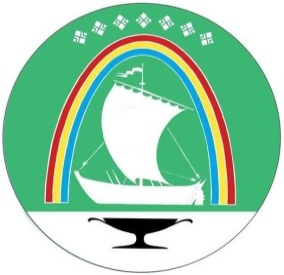 Саха Өрөспүүбүлүкэтин «ЛЕНСКЭЙ ОРОЙУОН» муниципальнайтэриллиитэПОСТАНОВЛЕНИЕ                  УУРААХг. Ленск                      Ленскэй кот «21» _сентября_ 2022 года                                      № __01-03-578/2__от «21» _сентября_ 2022 года                                      № __01-03-578/2__И.о. главы                                                                  Е.С. Каражеляско                Приложение                 к постановлению и.о. главы                от «____»__________2022 г.                №_______________________от№Должность, ФИО сотрудника, принявшего решениеПодпись/Сведения об электронной подписиот№Должность, ФИО сотрудника, принявшего решениеПодпись/ 
Сведения об электронной подписи№ п/пФИО (полностью) всех членов семьи, участвующих в приватизации жилого помещенияРодственные отношения к заявителюДолевое участиеПодписьот№Должность, ФИО сотрудника, принявшего решениеПодпись/ 
Сведения об электронной подписи